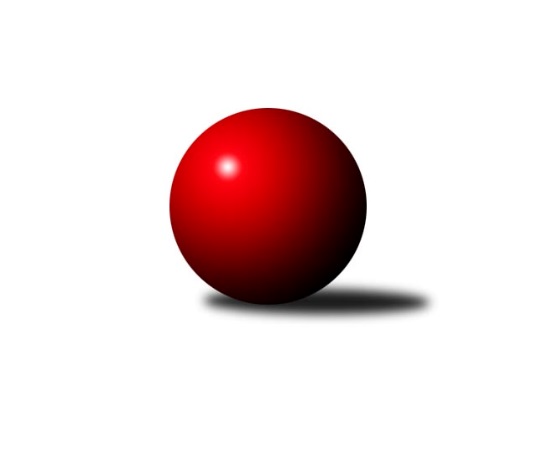 Č.24Ročník 2013/2014	5.4.2014Nejlepšího výkonu v tomto kole: 2756 dosáhlo družstvo: TJ Sokol MohelniceKrajský přebor OL 2013/2014Výsledky 24. kolaSouhrnný přehled výsledků:SKK Jeseník ˝B˝	- Spartak Přerov ˝C˝	14:2	2587:2482		4.4.TJ  Krnov ˝B˝	- KK PEPINO Bruntál	14:2	2429:2262		5.4.TJ Tatran Litovel	- KK Šumperk ˝B˝	6:10	2416:2434		5.4.TJ Sokol Mohelnice	- KK Zábřeh  ˝C˝	14:2	2756:2553		5.4.KKŽ Šternberk ˝A˝	- TJ Kovohutě Břidličná ˝B˝	6:10	2300:2363		5.4.KK Jiskra Rýmařov ˝B˝	- TJ Kovohutě Břidličná ˝A˝	4:12	2454:2493		5.4.Tabulka družstev:	1.	TJ Kovohutě Břidličná ˝A˝	22	15	1	6	209 : 143 	 	 2495	31	2.	TJ Horní Benešov ˝C˝	22	14	1	7	215 : 137 	 	 2453	29	3.	TJ Sokol Mohelnice	22	12	3	7	192 : 160 	 	 2452	27	4.	TJ  Krnov ˝B˝	22	12	2	8	198 : 154 	 	 2410	26	5.	KK Šumperk ˝B˝	22	12	1	9	200 : 152 	 	 2444	25	6.	Spartak Přerov ˝C˝	22	12	1	9	181 : 171 	 	 2467	25	7.	TJ Kovohutě Břidličná ˝B˝	22	11	2	9	176 : 176 	 	 2448	24	8.	SKK Jeseník ˝B˝	23	11	2	10	184 : 184 	 	 2379	24	9.	TJ Tatran Litovel	23	12	0	11	179 : 189 	 	 2407	24	10.	KK Jiskra Rýmařov ˝B˝	22	10	3	9	181 : 171 	 	 2431	23	11.	KK PEPINO Bruntál	22	7	1	14	143 : 209 	 	 2400	15	12.	KK Zábřeh  ˝C˝	22	4	1	17	123 : 229 	 	 2393	9	13.	KKŽ Šternberk ˝A˝	22	3	0	19	123 : 229 	 	 2404	6Podrobné výsledky kola:	 SKK Jeseník ˝B˝	2587	14:2	2482	Spartak Přerov ˝C˝	Eva Křapková	 	 227 	 204 		431 	 0:2 	 450 	 	224 	 226		Rostislav Petřík	Miroslav Setinský	 	 208 	 206 		414 	 2:0 	 399 	 	164 	 235		Martin Holas	Martin Zavacký	 	 220 	 231 		451 	 2:0 	 400 	 	191 	 209		Martin Rédr	Jana Fousková	 	 225 	 196 		421 	 2:0 	 419 	 	203 	 216		Tomáš Havlíček	Jaromíra Smejkalová	 	 228 	 220 		448 	 2:0 	 404 	 	210 	 194		Jiří Kohoutek	Alena Vrbová	 	 221 	 201 		422 	 2:0 	 410 	 	207 	 203		Jaroslav Pěcharozhodčí: Nejlepší výkon utkání: 451 - Martin Zavacký	 TJ  Krnov ˝B˝	2429	14:2	2262	KK PEPINO Bruntál	Lukáš Vaněk	 	 200 	 232 		432 	 2:0 	 385 	 	190 	 195		Richard Janalík	František Vícha	 	 213 	 205 		418 	 2:0 	 354 	 	186 	 168		Pavel Dvořák	Vladimír Vavrečka	 	 194 	 176 		370 	 2:0 	 366 	 	187 	 179		František Ocelák	Miluše Rychová	 	 213 	 220 		433 	 2:0 	 409 	 	196 	 213		Lukáš Janalík	Vítězslav Kadlec	 	 183 	 192 		375 	 0:2 	 378 	 	183 	 195		Tomáš Janalík	Jiří Jedlička	 	 187 	 214 		401 	 2:0 	 370 	 	179 	 191		Přemysl Janalíkrozhodčí: Nejlepší výkon utkání: 433 - Miluše Rychová	 TJ Tatran Litovel	2416	6:10	2434	KK Šumperk ˝B˝	Stanislav Brosinger	 	 198 	 222 		420 	 2:0 	 402 	 	197 	 205		Milan Vymazal	Luboš Blinka	 	 192 	 188 		380 	 0:2 	 389 	 	156 	 233		Michal Strachota	Jaroslav Vidim	 	 194 	 203 		397 	 0:2 	 431 	 	213 	 218		Adam Běláška	Jaroslav Ďulík	 	 175 	 195 		370 	 0:2 	 419 	 	208 	 211		Petr Matějka	Ludvík Vymazal	 	 213 	 183 		396 	 2:0 	 395 	 	189 	 206		Gustav Vojtek	Jiří Kráčmar	 	 226 	 227 		453 	 2:0 	 398 	 	196 	 202		Miroslav Mrkosrozhodčí: Nejlepší výkon utkání: 453 - Jiří Kráčmar	 TJ Sokol Mohelnice	2756	14:2	2553	KK Zábřeh  ˝C˝	Zdeněk Sobota	 	 227 	 202 		429 	 2:0 	 411 	 	205 	 206		Jiří Karafiát	Dagmar Jílková	 	 229 	 238 		467 	 2:0 	 427 	 	222 	 205		František Langer	Zdeněk Šebesta	 	 240 	 214 		454 	 2:0 	 428 	 	222 	 206		Václav Čamek	Jaroslav Jílek	 	 195 	 235 		430 	 0:2 	 440 	 	210 	 230		Miroslav Štěpán	Rostislav Krejčí	 	 251 	 227 		478 	 2:0 	 405 	 	193 	 212		Miroslav Bodanský	Ludovít Kumi	 	 241 	 257 		498 	 2:0 	 442 	 	229 	 213		Jan Kolářrozhodčí: Nejlepší výkon utkání: 498 - Ludovít Kumi	 KKŽ Šternberk ˝A˝	2300	6:10	2363	TJ Kovohutě Břidličná ˝B˝	Petr Pick	 	 202 	 193 		395 	 2:0 	 377 	 	205 	 172		Zdeněk Fiury ml.	Pavel Ďuriš st.	 	 174 	 188 		362 	 0:2 	 389 	 	184 	 205		Zdeněk Fiury st.	Pavel Smejkal	 	 191 	 192 		383 	 2:0 	 378 	 	193 	 185		Miloslav Krchov	Zdeněk Vojáček	 	 176 	 219 		395 	 0:2 	 435 	 	225 	 210		Zdeněk Chmela ml.	Emil Pick	 	 189 	 177 		366 	 0:2 	 387 	 	194 	 193		Zdeněk Chmela st.	Václav Gřešek	 	 194 	 205 		399 	 2:0 	 397 	 	199 	 198		Josef Veselýrozhodčí: Nejlepší výkon utkání: 435 - Zdeněk Chmela ml.	 KK Jiskra Rýmařov ˝B˝	2454	4:12	2493	TJ Kovohutě Břidličná ˝A˝	Martin Mikeska	 	 204 	 238 		442 	 0:2 	 454 	 	227 	 227		Leoš Řepka	Rudolf Starchoň	 	 215 	 212 		427 	 0:2 	 441 	 	208 	 233		Ivo Mrhal st.	Marek Hampl	 	 200 	 209 		409 	 0:2 	 416 	 	213 	 203		Jan Doseděl	Jiří Polášek	 	 202 	 170 		372 	 0:2 	 430 	 	215 	 215		Jiří Večeřa	Petr Chlachula	 	 207 	 190 		397 	 2:0 	 378 	 	202 	 176		Tomáš Fiury	Josef Mikeska	 	 188 	 219 		407 	 2:0 	 374 	 	200 	 174		Jiří Procházkarozhodčí: Nejlepší výkon utkání: 454 - Leoš ŘepkaPořadí jednotlivců:	jméno hráče	družstvo	celkem	plné	dorážka	chyby	poměr kuž.	Maximum	1.	Martin Mikeska 	KK Jiskra Rýmařov ˝B˝	435.24	298.3	136.9	5.5	9/11	(472)	2.	Jiří Kropáč 	-- volný los --	430.79	291.3	139.5	4.5	12/13	(503)	3.	Zdeněk Fiury  ml.	TJ Kovohutě Břidličná ˝B˝	430.62	290.2	140.5	4.1	10/13	(459)	4.	Dušan Říha 	-- volný los --	429.71	295.1	134.6	4.4	12/13	(468)	5.	Lukáš Janalík 	KK PEPINO Bruntál	428.98	293.0	136.0	5.9	12/13	(457)	6.	Josef Mikeska 	KK Jiskra Rýmařov ˝B˝	420.70	284.8	135.9	5.4	11/11	(447)	7.	Jan Doseděl 	TJ Kovohutě Břidličná ˝A˝	420.60	294.1	126.5	5.6	12/13	(460)	8.	Stanislav Brosinger 	TJ Tatran Litovel	420.38	286.6	133.8	5.9	8/11	(477)	9.	Tomáš Potácel 	TJ Sokol Mohelnice	419.62	282.8	136.8	5.9	10/11	(473)	10.	Zdeněk Chmela  ml.	TJ Kovohutě Břidličná ˝B˝	419.46	286.9	132.6	4.1	13/13	(447)	11.	Ivo Mrhal  st.	TJ Kovohutě Břidličná ˝A˝	419.06	285.3	133.7	5.3	13/13	(455)	12.	Miluše Rychová 	TJ  Krnov ˝B˝	418.64	292.9	125.7	7.0	10/12	(447)	13.	Jaromír Janošec 	TJ Tatran Litovel	417.66	280.8	136.9	4.6	8/11	(461)	14.	Rostislav Petřík 	Spartak Přerov ˝C˝	417.45	285.6	131.9	4.6	11/13	(476)	15.	Radek Malíšek 	-- volný los --	417.31	288.3	129.0	3.9	13/13	(481)	16.	Gustav Vojtek 	KK Šumperk ˝B˝	417.25	287.7	129.5	5.6	11/13	(469)	17.	Karel Kučera 	SKK Jeseník ˝B˝	415.77	290.7	125.1	6.5	10/12	(453)	18.	Ludvík Vymazal 	TJ Tatran Litovel	415.47	289.9	125.5	6.4	11/11	(456)	19.	Leoš Řepka 	TJ Kovohutě Břidličná ˝A˝	415.21	282.4	132.8	4.8	10/13	(454)	20.	Jiří Kohoutek 	Spartak Přerov ˝C˝	415.16	292.3	122.9	6.9	11/13	(479)	21.	Jaromír Hendrych st. 	TJ Horní Benešov ˝C˝	414.45	287.8	126.7	6.5	13/13	(469)	22.	Tomáš Fiury 	TJ Kovohutě Břidličná ˝A˝	414.14	288.4	125.7	6.0	9/13	(438)	23.	Petr Matějka 	KK Šumperk ˝B˝	413.47	287.2	126.3	5.4	13/13	(460)	24.	Petr Chlachula 	KK Jiskra Rýmařov ˝B˝	413.24	283.7	129.5	6.5	11/11	(464)	25.	Petr Pick 	KKŽ Šternberk ˝A˝	413.17	288.7	124.5	6.7	10/11	(433)	26.	Jaromíra Smejkalová 	SKK Jeseník ˝B˝	412.28	282.4	129.8	4.8	10/12	(458)	27.	Jiří Procházka 	TJ Kovohutě Břidličná ˝A˝	410.68	283.4	127.3	6.5	13/13	(442)	28.	Jaroslav Jílek 	TJ Sokol Mohelnice	410.53	282.8	127.8	7.4	11/11	(466)	29.	Jan Lenhart 	Spartak Přerov ˝C˝	410.38	285.4	125.0	7.3	11/13	(436)	30.	Tomáš Janalík 	KK PEPINO Bruntál	409.99	286.3	123.7	5.9	12/13	(434)	31.	Rostislav Krejčí 	TJ Sokol Mohelnice	409.43	282.0	127.4	5.8	10/11	(478)	32.	Zdeněk Sobota 	TJ Sokol Mohelnice	408.93	285.9	123.0	6.6	8/11	(440)	33.	Luděk Zeman 	TJ Horní Benešov ˝C˝	408.68	287.0	121.7	6.8	10/13	(509)	34.	Jaroslav Pěcha 	Spartak Přerov ˝C˝	408.52	286.4	122.1	8.0	11/13	(437)	35.	Václav Čamek 	KK Zábřeh  ˝C˝	407.81	283.5	124.3	8.0	13/13	(454)	36.	Michal Strachota 	KK Šumperk ˝B˝	407.34	287.1	120.3	8.1	10/13	(463)	37.	Jiří Večeřa 	TJ Kovohutě Břidličná ˝A˝	406.96	281.8	125.2	5.8	11/13	(450)	38.	David Láčík 	TJ Horní Benešov ˝C˝	406.63	283.9	122.7	8.4	13/13	(482)	39.	Jiří Jedlička 	TJ  Krnov ˝B˝	406.37	285.3	121.0	9.6	12/12	(450)	40.	Jiří Karafiát 	KK Zábřeh  ˝C˝	406.33	283.0	123.4	7.8	9/13	(466)	41.	Dagmar Jílková 	TJ Sokol Mohelnice	405.93	283.0	122.9	7.2	10/11	(468)	42.	Miloslav Krchov 	TJ Kovohutě Břidličná ˝B˝	405.51	280.2	125.3	5.4	11/13	(436)	43.	Martin Zavacký 	SKK Jeseník ˝B˝	403.11	281.6	121.5	8.3	11/12	(467)	44.	Vladimír Vavrečka 	TJ  Krnov ˝B˝	402.82	281.3	121.5	5.9	11/12	(444)	45.	Václav Gřešek 	KKŽ Šternberk ˝A˝	402.75	274.7	128.1	7.3	8/11	(452)	46.	Milan Vymazal 	KK Šumperk ˝B˝	402.73	280.4	122.3	6.5	12/13	(458)	47.	Zdeněk Šebesta 	TJ Sokol Mohelnice	402.35	284.6	117.7	8.5	10/11	(472)	48.	Michal Rašťák 	TJ Horní Benešov ˝C˝	401.58	285.5	116.1	8.6	13/13	(463)	49.	Jaroslav Vidim 	TJ Tatran Litovel	401.54	282.2	119.3	7.8	11/11	(442)	50.	Vítězslav Kadlec 	TJ  Krnov ˝B˝	401.31	281.2	120.1	9.0	11/12	(489)	51.	Michal Vavrák 	TJ Horní Benešov ˝C˝	401.17	279.9	121.3	7.8	13/13	(460)	52.	Miroslav Mrkos 	KK Šumperk ˝B˝	401.05	280.0	121.1	7.9	10/13	(469)	53.	Josef Veselý 	TJ Kovohutě Břidličná ˝B˝	400.90	283.0	117.9	7.6	10/13	(454)	54.	Marek Hampl 	KK Jiskra Rýmařov ˝B˝	400.76	280.9	119.9	8.0	10/11	(453)	55.	Jiří Polášek 	KK Jiskra Rýmařov ˝B˝	400.10	276.5	123.6	7.9	9/11	(454)	56.	František Vícha 	TJ  Krnov ˝B˝	398.99	280.5	118.5	6.8	12/12	(475)	57.	Zdeněk Chmela  st.	TJ Kovohutě Břidličná ˝B˝	398.50	278.9	119.6	8.7	12/13	(443)	58.	Miroslav Bodanský 	KK Zábřeh  ˝C˝	398.46	280.7	117.8	8.1	13/13	(448)	59.	Jan Tögel 	-- volný los --	397.64	278.1	119.6	7.8	11/13	(448)	60.	Pavel Ďuriš st. 	KKŽ Šternberk ˝A˝	397.57	277.8	119.8	7.9	8/11	(431)	61.	František Langer 	KK Zábřeh  ˝C˝	397.21	275.8	121.4	8.1	13/13	(444)	62.	Zdeněk Vojáček 	KKŽ Šternberk ˝A˝	396.33	276.4	120.0	8.5	11/11	(429)	63.	Pavel Smejkal 	KKŽ Šternberk ˝A˝	395.51	277.8	117.7	9.3	11/11	(460)	64.	Miroslav Sigmund 	TJ Tatran Litovel	395.39	286.8	108.6	9.5	9/11	(470)	65.	Rudolf Starchoň 	KK Jiskra Rýmařov ˝B˝	394.83	282.4	112.4	8.3	9/11	(431)	66.	František Ocelák 	KK PEPINO Bruntál	393.78	281.0	112.8	9.5	13/13	(453)	67.	Richard Janalík 	KK PEPINO Bruntál	393.01	277.4	115.6	8.0	10/13	(421)	68.	Pavel Dvořák 	KK PEPINO Bruntál	390.78	276.6	114.2	9.0	13/13	(456)	69.	Jana Fousková 	SKK Jeseník ˝B˝	389.68	275.9	113.8	8.9	10/12	(470)	70.	František Všetička 	-- volný los --	387.28	274.1	113.2	8.2	10/13	(424)	71.	Eva Křapková 	SKK Jeseník ˝B˝	380.75	264.3	116.4	10.1	12/12	(431)		Petr Kozák 	TJ Horní Benešov ˝C˝	449.33	293.0	156.3	3.7	3/13	(488)		Jan Petko 	KK Šumperk ˝B˝	444.50	296.5	148.0	3.0	2/13	(460)		Rostislav Cundrla 	SKK Jeseník ˝B˝	440.05	290.2	149.9	4.0	4/12	(475)		Ivo Mrhal  ml.	TJ Kovohutě Břidličná ˝A˝	435.00	288.0	147.0	2.2	3/13	(449)		Jaromír Hendrych ml. 	TJ Horní Benešov ˝C˝	434.98	300.0	134.9	5.7	6/13	(487)		Josef Šrámek 	-- volný los --	430.47	292.7	137.8	2.8	7/13	(480)		Michal Symerský 	Spartak Přerov ˝C˝	429.79	293.4	136.3	6.0	8/13	(452)		Čestmír Řepka 	TJ Kovohutě Břidličná ˝A˝	429.63	289.7	139.9	4.0	7/13	(463)		Lukáš Vaněk 	TJ  Krnov ˝B˝	428.96	293.5	135.4	5.3	3/12	(461)		Marek Zapletal 	KK Šumperk ˝B˝	427.58	290.7	136.9	3.9	5/13	(477)		Stanislav Beňa  st.	Spartak Přerov ˝C˝	426.00	297.8	128.2	6.5	2/13	(445)		Leopold Jašek 	-- volný los --	425.10	287.7	137.4	3.7	7/13	(479)		Dušan Sedláček 	TJ Sokol Mohelnice	425.00	288.0	137.0	6.5	1/11	(427)		Petr Šrot 	KK Šumperk ˝B˝	425.00	301.0	124.0	9.0	1/13	(425)		Jaroslav Krejčí 	Spartak Přerov ˝C˝	424.64	289.9	134.8	4.2	6/13	(476)		Ludovít Kumi 	TJ Sokol Mohelnice	420.20	285.8	134.4	4.9	5/11	(498)		Adam Běláška 	KK Šumperk ˝B˝	419.25	290.8	128.5	6.3	8/13	(452)		Libor Čermák 	-- volný los --	418.45	286.3	132.2	5.8	4/13	(446)		Václav Pumprla 	Spartak Přerov ˝C˝	417.21	287.6	129.7	4.0	8/13	(480)		Pavel Ďuriš ml. 	KKŽ Šternberk ˝A˝	417.00	294.0	123.0	6.5	1/11	(436)		Miloslav Petrů 	TJ Horní Benešov ˝C˝	414.50	290.3	124.2	8.5	6/13	(460)		Jiří Kráčmar 	TJ Tatran Litovel	413.81	282.4	131.4	4.7	7/11	(466)		Zdeněk Fiury  st.	TJ Kovohutě Břidličná ˝B˝	413.26	284.8	128.5	6.0	8/13	(449)		Emil Pick 	KKŽ Šternberk ˝A˝	412.81	288.2	124.6	5.8	6/11	(437)		Jan Körner 	KK Zábřeh  ˝C˝	412.41	280.8	131.6	6.4	7/13	(439)		Kamil Vinklárek 	KKŽ Šternberk ˝A˝	412.00	286.5	125.5	8.5	2/11	(416)		Petr Dankovič ml. 	TJ Horní Benešov ˝C˝	411.00	285.5	125.5	6.0	2/13	(440)		Petr Otáhal 	TJ Kovohutě Břidličná ˝B˝	409.74	286.2	123.6	6.9	8/13	(459)		Libor Daňa 	Spartak Přerov ˝C˝	406.70	283.4	123.3	6.4	5/13	(457)		Jindřich Gavenda 	KKŽ Šternberk ˝A˝	405.34	282.0	123.3	6.5	7/11	(427)		Martin Vitásek 	KK Zábřeh  ˝C˝	405.00	284.8	120.2	7.4	3/13	(421)		Vladimír Štrbík 	TJ Kovohutě Břidličná ˝B˝	404.55	279.9	124.7	8.7	4/13	(441)		Zbyněk Sobota 	-- volný los --	403.00	288.2	114.8	10.5	5/13	(438)		Martin Rédr 	Spartak Přerov ˝C˝	400.00	285.0	115.0	11.0	1/13	(400)		Miroslav Štěpán 	KK Zábřeh  ˝C˝	399.81	277.0	122.8	8.9	7/13	(440)		František Habrman 	TJ Kovohutě Břidličná ˝B˝	399.00	274.0	125.0	6.0	1/13	(399)		Martin Holas 	Spartak Přerov ˝C˝	399.00	274.0	125.0	13.0	1/13	(399)		Anna Drlíková 	TJ Sokol Mohelnice	397.17	290.8	106.3	11.0	3/11	(419)		Jan Kolář 	KK Zábřeh  ˝C˝	397.00	277.4	119.6	8.3	6/13	(442)		Pavla Hendrychová 	TJ Horní Benešov ˝C˝	396.50	288.5	108.0	11.0	2/13	(397)		Miroslav Setinský 	SKK Jeseník ˝B˝	395.22	287.1	108.1	8.7	5/12	(436)		Josef Suchan 	KK Šumperk ˝B˝	394.53	274.8	119.7	8.4	8/13	(452)		Tomáš Havlíček 	Spartak Přerov ˝C˝	394.28	278.0	116.3	9.1	6/13	(425)		Josef Novotný 	KK PEPINO Bruntál	394.11	274.2	119.9	7.1	3/13	(430)		Iveta Krejčová 	TJ Sokol Mohelnice	391.44	277.4	114.0	10.3	3/11	(439)		Petra Rozsypalová 	SKK Jeseník ˝B˝	391.40	276.4	115.0	10.2	5/12	(451)		Anna Dosedělová 	TJ Kovohutě Břidličná ˝A˝	390.50	273.5	117.0	8.5	2/13	(400)		Jaromír Čech 	TJ  Krnov ˝B˝	389.49	278.7	110.8	9.6	7/12	(427)		Jiří Srovnal 	KK Zábřeh  ˝C˝	389.33	280.9	108.4	10.7	6/13	(422)		Martin Kaduk 	KK PEPINO Bruntál	388.83	283.0	105.8	12.3	3/13	(405)		Jan Mlčák 	KK PEPINO Bruntál	388.67	277.3	111.3	11.7	3/13	(396)		Jaroslav Zelinka 	TJ Kovohutě Břidličná ˝A˝	384.00	264.5	119.5	8.3	2/13	(390)		Jaromír Vémola 	KKŽ Šternberk ˝A˝	383.00	277.0	106.0	13.0	1/11	(383)		Michal Ihnát 	KK Jiskra Rýmařov ˝B˝	382.77	271.7	111.1	10.4	6/11	(428)		Přemysl Janalík 	KK PEPINO Bruntál	381.80	270.7	111.1	12.5	5/13	(440)		Zdeněk Hudec 	KK PEPINO Bruntál	381.47	271.4	110.1	11.1	7/13	(409)		Marek Kejík 	KK Zábřeh  ˝C˝	380.67	280.5	100.2	12.7	3/13	(416)		Jiří Vrobel 	TJ Tatran Litovel	380.00	271.0	109.0	10.3	3/11	(407)		Jaroslav Ďulík 	TJ Tatran Litovel	377.75	269.1	108.7	9.4	6/11	(414)		Otto Nagy 	-- volný los --	377.00	276.0	101.0	14.0	1/13	(377)		Pavel Pěruška 	TJ Tatran Litovel	377.00	281.0	96.0	16.0	1/11	(377)		Václav Šubert 	KKŽ Šternberk ˝A˝	375.87	268.5	107.4	11.0	5/11	(390)		Miroslav Adámek 	KK Šumperk ˝B˝	369.50	267.0	102.5	16.5	2/13	(392)		Vladimír Moravec 	SKK Jeseník ˝B˝	369.00	259.5	109.5	13.0	2/12	(387)		Ota Pidima 	TJ Kovohutě Břidličná ˝A˝	364.00	250.0	114.0	5.0	1/13	(364)		Jana Ovčačíková 	KK Jiskra Rýmařov ˝B˝	364.00	283.0	81.0	15.0	1/11	(364)		Alena Vrbová 	SKK Jeseník ˝B˝	363.92	259.0	105.0	11.6	6/12	(422)		Jitka Kovalová 	TJ  Krnov ˝B˝	363.00	252.3	110.7	12.7	3/12	(373)		Pavel Jalůvka 	TJ  Krnov ˝B˝	360.00	266.3	93.8	13.8	2/12	(395)		Luboš Blinka 	TJ Tatran Litovel	358.50	264.0	94.5	12.5	2/11	(380)		Ladislav Žanda 	KK Zábřeh  ˝C˝	341.00	247.0	94.0	12.0	1/13	(341)		Martin Hampl 	TJ Tatran Litovel	339.67	240.7	99.0	15.7	3/11	(376)Sportovně technické informace:Starty náhradníků:registrační číslo	jméno a příjmení 	datum startu 	družstvo	číslo startu
Hráči dopsaní na soupisku:registrační číslo	jméno a příjmení 	datum startu 	družstvo	Program dalšího kola:25. kolo11.4.2014	pá	16:30	TJ Kovohutě Břidličná ˝B˝ - TJ Horní Benešov ˝C˝	12.4.2014	so	9:00	KK PEPINO Bruntál - KKŽ Šternberk ˝A˝				-- volný los -- - SKK Jeseník ˝B˝	12.4.2014	so	9:00	Spartak Přerov ˝C˝ - TJ Sokol Mohelnice	12.4.2014	so	9:00	TJ Kovohutě Břidličná ˝A˝ - TJ  Krnov ˝B˝	12.4.2014	so	12:30	KK Šumperk ˝B˝ - KK Jiskra Rýmařov ˝B˝	12.4.2014	so	16:30	KK Zábřeh  ˝C˝ - TJ Tatran Litovel	Nejlepší šestka kola - absolutněNejlepší šestka kola - absolutněNejlepší šestka kola - absolutněNejlepší šestka kola - absolutněNejlepší šestka kola - dle průměru kuželenNejlepší šestka kola - dle průměru kuželenNejlepší šestka kola - dle průměru kuželenNejlepší šestka kola - dle průměru kuželenNejlepší šestka kola - dle průměru kuželenPočetJménoNázev týmuVýkonPočetJménoNázev týmuPrůměr (%)Výkon4xLudovít KumiMohelnice4983xLudovít KumiMohelnice115.974984xRostislav KrejčíMohelnice4782xRostislav KrejčíMohelnice111.314783xDagmar JílkováMohelnice4674xMiluše RychováKrnov B110.944333xJosef Šrámek---4662xJiří KráčmarLitovel110.784531xMiloslav PetrůHor.Beneš.C4607xLukáš VaněkKrnov B110.684324xZdeněk ŠebestaMohelnice4542xLeoš ŘepkaBřidličná A110.5454